Der Josa mit der ZauberfiedelText: Janosch Musik: Wilfried HillerBeschreibungDer alte Köhler Jeromir und sein Sohn Josa sind eigentlich die glücklichsten Menschen auf Erden. Aber da gibt es etwas, worüber der Josa sehr nachdenkt, denn er ist der kleinste Köhlersohn, den man je gesehen hat und so überhaupt nicht stark. Eines Tages aber bekommt Josa eine Zaubergeige geschenkt. Eine Geige, die jeden Zuhörer entweder groß und stark oder aber ganz klein machen kann. Und mit dieser Geige macht sich Josa auf den Weg zum Mond. Unterwegs begegnen ihm viele Menschen und Tiere, denen er dank seiner Geige helfen kann. Er schafft es sogar, den gierigen König und seine Reiter zu besiegen. Tapfer zieht der kleine Josa immer weiter, bis er schließlich ans Ende der Welt gelangt. Hier kann er für den Mond spielen, der daraufhin mal kleiner und mal größer wird. Dies sieht auch der alte Jeromir und weiß, dass kein anderer als sein Josa ein solches Wunder zu vollbringen vermag.
Ausgezeichnet mit dem Kindermedienpreis LEOPOLD vom Verband deutscher Musikschulen.MedienlinksDeutsch: Der Josa mit der ZauberfidelEnglish: Josa and the magic fiddleEspañol: Josa, el niño del violín mágico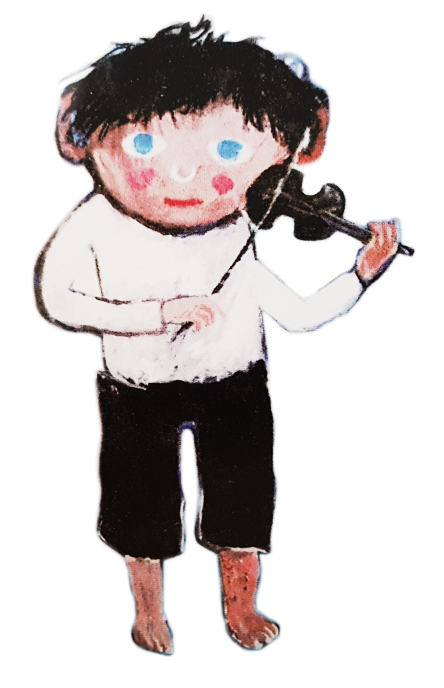 BesetzungErzähler/inPianist/inJosa und ViolineSchlagzeuger/inInstrumenteFlügel, Klavier, Klavinova oder KeyboardViolineSchlagwerk, Schlagzeug:3 Pauken: 23" (g), 26" (c und d), 29" (G)1 Grosse Trommel auf Ständer1 Xylophon (d3-f4 chromatisch bzw. mit h3 und b3, minimal Studio 49 SX 1000)3 Holzblocks und 3 Tempelblocks auf Ständer (notfalls ein Set einsparen)2 Notenpulte, evtl. mit BeleuchtungGlasharfe auf Schlagzeug-Ablage oder kleinem TischMetal-Chimes auf StänderBrasilianisches Tamborim (bestenfalls a1)Triangel mit Ständer oder PulthalterungClaves (bestenfalls e4)SchellentrommelGuiroSchlägel für allesAltblockflöteBei Flugreisen muss das fett schwarz gedruckte Equipment gestellt werden,das fett grün gedruckte kann mitgebracht werden. Bühenplan 1/2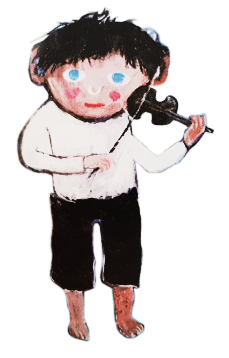 Bühenplan 2/2Bühne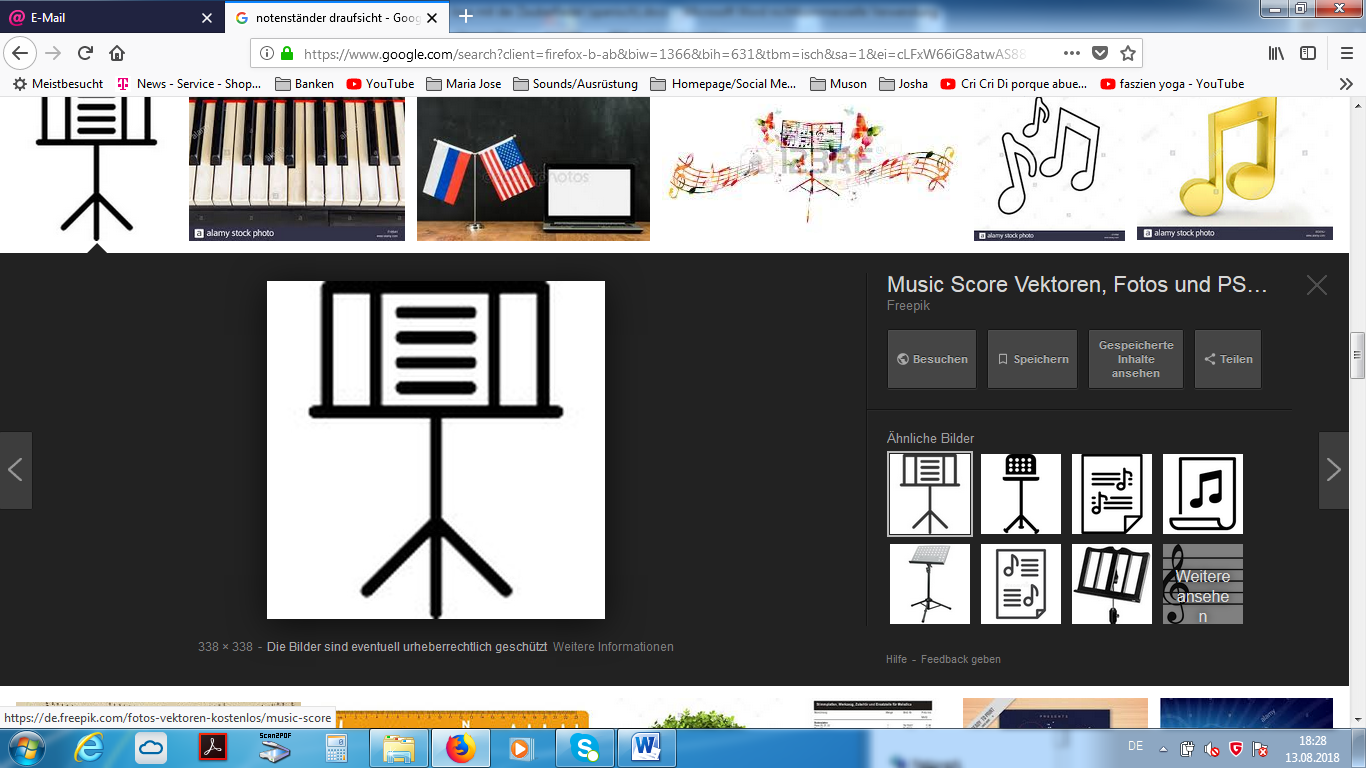 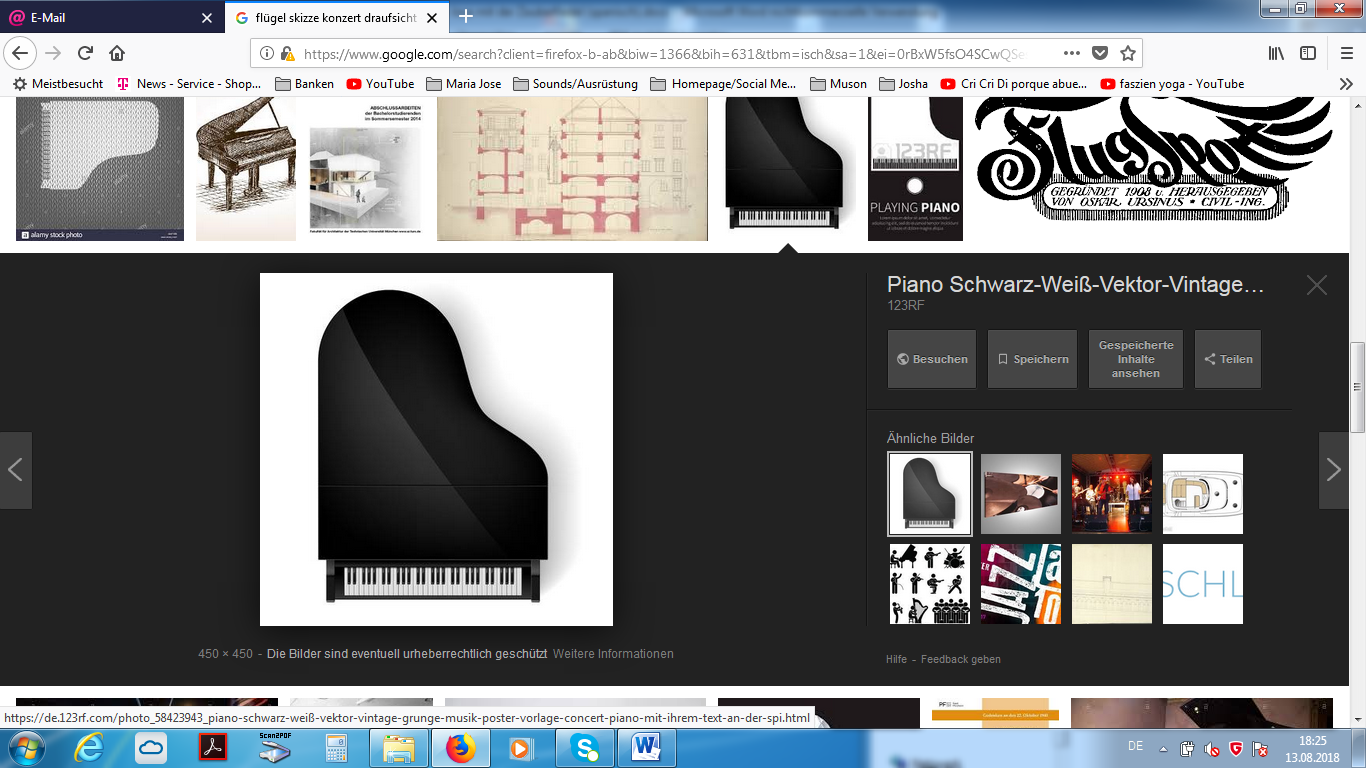                                                                                                     Schlagzeug/-werk                                           Erzählerpult           Pult GeigePublikumMitwirkenderInstrumenteZubehörPianist/inFlügel, Klavier, Klavinova oder KeyboardPultbeleuchtungErzähler/inNotenpult mit PultbeleuchtungMikrofonGeiger/inNotenpult mit PultbeleuchtungSchlagwerk/zeug3 Pauken: 23" (g), 26" (c und d), 29" (G)1 Grosse Trommel auf Ständer1 Xylophon (d3-f4 chromatisch bzw. mit h3 und b3, minimal Studio 49 SX 1000)3 Holzblocks und 3 Tempelblocks auf Ständer1 Ständer (Holz-, Tempelblocks)1 Ständer (Metal-Chimes)1 Ständer/Pultbefestigung (Triangel)1 Ständer (Schlägel)2 Notenpulte mit Pultbeleuchtung1 kleiner Tisch (Glasharfe)